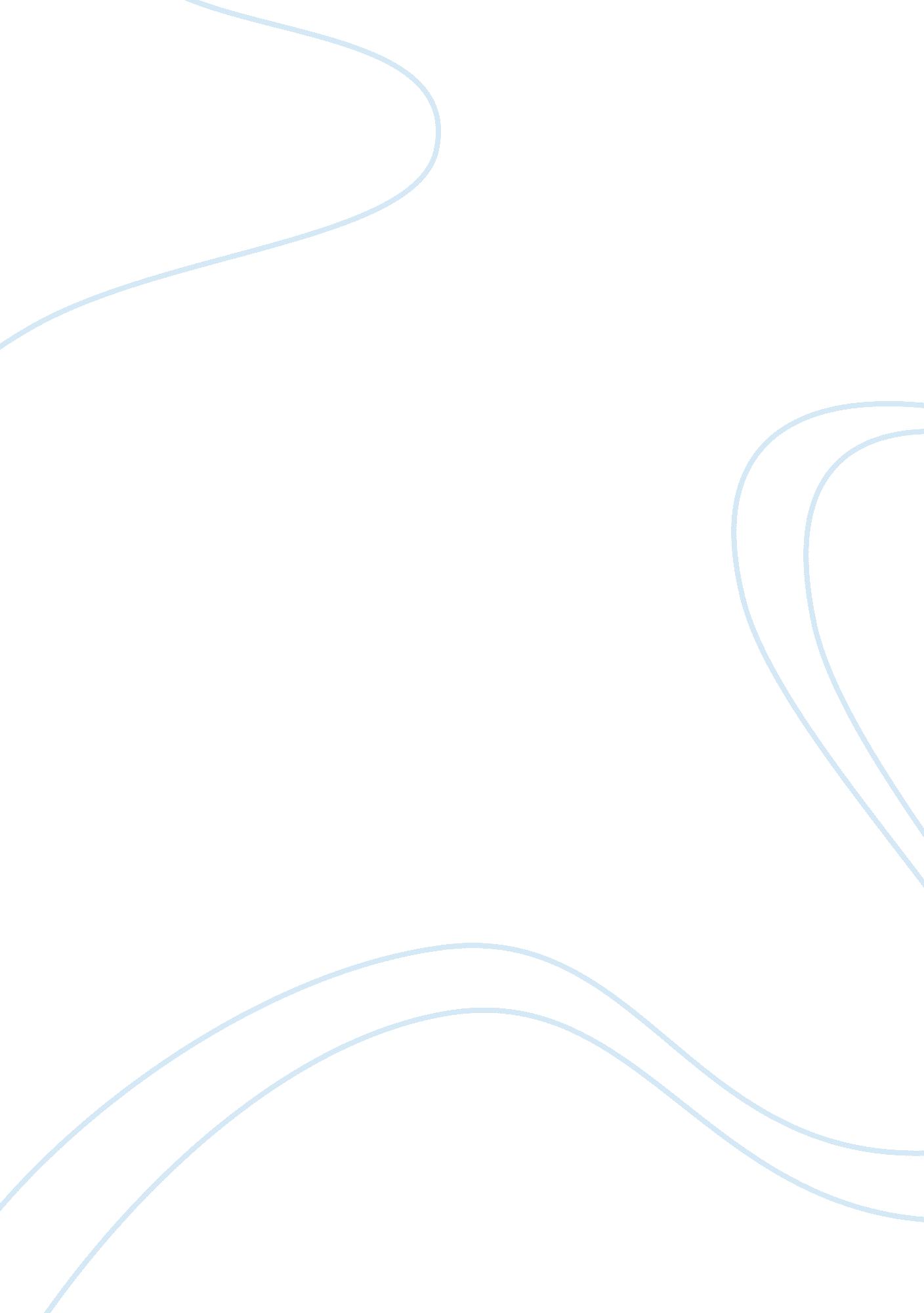 Gangs in societySociology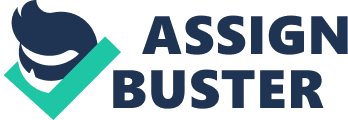 Gangs in Society al Affiliation Gangs in Society The National Criminal Justice Reference Service (NCJRS) website: https www. ncjrs. gov/ is a highly informative and beneficial source of authoritative information especially to someone in Criminal Justice and studying Crisis Intervention and human behavior, in general. By typing ‘ crisis intervention’ in the site’s search engine, a user would generate and access results categorized as follows: in NCJRC Spotlights, in publications, in crime solutions. gov, in federal justice websites, and results in Q&A, related links, and justice events (NCJRS, 2012). As such, the official website of NCJRC is extensive and comprehensive in providing various sources of authoritative information on crisis intervention and human behavior that is explored within the criminal justice system. 
For the topic of ‘ gangs’ the site has revealed it is a term defined as “ a group of three or more individuals who engage in criminal activity and identify themselves with a common name or sign” (NCJRS, 2012, par. 2). From the statistics provided, it was likewise revealed that in 2010, there are as many as “ 29, 400 gangs and 756, 000 gang members throughout 3, 500 jurisdictions across the United States” (NCJRS, 2012, par. 3) and that due to increasing rates of gang-related crimes, specifically homicides, law enforcement agencies have reportedly intensified its efforts to monitor them more closely and to apply a system of sharing information among agencies. Another beneficial information about gangs in contemporary society was sourced from facts and figures which disclosed that “ A youth gang is an organization of tightly bonded youth who are joined together and controlled by a criminal leader. A gang is often conceived and nurtured by an individual who uses it as a vehicle to raise himself or herself to a position of power among his or her peers” (Gang and Drug Related Homicide: Baltimores Successful Enforcement Strategy, Bureau of Justice Assistance, 2003; cited in NCJRS: Gangs – Facts and Figures, 2012, p. 1). 
References 
Bureau of Justice Assistance. (2003). Gang- and Drug-Related Homicide: Baltomores Successful Enforcement Strategy. Retrieved from ncjrs. gov: https://www. ncjrs. gov/html/bja/gang/ 
NCJRS. (2012, September 7). Gangs. Retrieved from ncjrs. gov: https://www. ncjrs. gov/spotlight/gangs/Summary. html 
NCJRS. (2012, November 8). Home. Retrieved from ncjrs. gov: https://www. ncjrs. gov/ 
NCJRS. (2012, November 11). Search results for: crisis intervention. Retrieved from ncjrs. gov: https://www. ncjrs. gov/App/Search/SearchResults. aspx? txtKeywordSearch= crisis+intervention&fromSearch= 1 